République  Algérienne  Démocratique  et  PopulaireMinistère  de  l’Enseignement  Supérieur  et de la  Recherche  Scientifique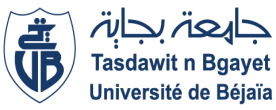 Faculté  des Sciences Exactes1. LE DIRECTEUR DE THESE NOM ET Prénom :………………………………………………………………………………Grade : …….……………………Département :……………………………………………           Faculté : ……………………………………………………………………………………… ……2. LE STAGIAIRE NOM ET Prénom :…………………………………………………………………………………….. . …                                 Département :…………………………	Inscrit en  : ……………………………..Statut (cocher la case correspondante):	 "Enseignant-chercheur inscrit en thèse".  "Doctorant non-salarié"		3. LE STAGE                   Lieu :………………………………………………………………………………………..                   Pays :……………………………………………                    Durée et période : …… jours, du …/…/20…  au …/…/20…4. TRAVAIL A REALISERLes objectifs du Stage : ………………………………………………………………………………………………                               ……………………………………………………………………………………………………………………………………………………………………………….………………………………………………………………………………………………………………………………………………………………………………………………………La méthodologie : ……………………………………………………………………………………………………………….…………………………………………………………………….…………………………………………………………………………………………………………………………………………………………………………………………………….………………………………………………………………………………………………………………………………………………Les impacts attendus :………………………………………………………….…………………………………………………………………………………………………………………………………………………………………………………………………….………………………………………………………………………………………………………………………………………………………………………………………………………………………………Fait le …/…/20…  Signature du Directeur de thèse                                                                  Signature de Stagiaire ………………Avis du Comité Scientifique du Département                     Avis du Conseil Scientifique de la Faculté